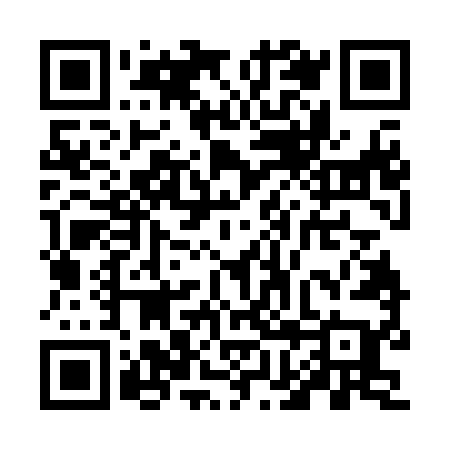 Ramadan times for Countyline, Oklahoma, USAMon 11 Mar 2024 - Wed 10 Apr 2024High Latitude Method: Angle Based RulePrayer Calculation Method: Islamic Society of North AmericaAsar Calculation Method: ShafiPrayer times provided by https://www.salahtimes.comDateDayFajrSuhurSunriseDhuhrAsrIftarMaghribIsha11Mon6:376:377:451:405:027:357:358:4412Tue6:356:357:441:405:027:367:368:4513Wed6:346:347:431:405:037:377:378:4614Thu6:336:337:411:395:037:387:388:4715Fri6:316:317:401:395:047:387:388:4716Sat6:306:307:391:395:047:397:398:4817Sun6:286:287:371:385:047:407:408:4918Mon6:276:277:361:385:047:417:418:5019Tue6:256:257:341:385:057:427:428:5120Wed6:246:247:331:375:057:427:428:5221Thu6:236:237:321:375:057:437:438:5222Fri6:216:217:301:375:067:447:448:5323Sat6:206:207:291:375:067:457:458:5424Sun6:186:187:281:365:067:467:468:5525Mon6:176:177:261:365:067:467:468:5626Tue6:156:157:251:365:067:477:478:5727Wed6:146:147:231:355:077:487:488:5828Thu6:126:127:221:355:077:497:498:5929Fri6:116:117:211:355:077:497:498:5930Sat6:096:097:191:345:077:507:509:0031Sun6:086:087:181:345:077:517:519:011Mon6:066:067:171:345:087:527:529:022Tue6:056:057:151:345:087:537:539:033Wed6:036:037:141:335:087:537:539:044Thu6:026:027:121:335:087:547:549:055Fri6:006:007:111:335:087:557:559:066Sat5:595:597:101:325:087:567:569:077Sun5:575:577:081:325:097:567:569:088Mon5:565:567:071:325:097:577:579:089Tue5:555:557:061:325:097:587:589:0910Wed5:535:537:051:315:097:597:599:10